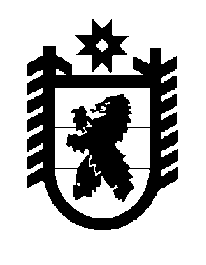 Российская Федерация Республика Карелия    ПРАВИТЕЛЬСТВО РЕСПУБЛИКИ КАРЕЛИЯРАСПОРЯЖЕНИЕот  14 октября 2016 года № 783р-Пг. Петрозаводск 	Одобрить и подписать дополнительное соглашение к Договору от              18 июля 2008 года № 41-ЗС о предоставлении и использовании финансовой поддержки за счет средств государственной корпорации – Фонда содействия реформированию жилищно-коммунального хозяйства на переселение граждан из аварийного жилищного фонда.           Глава Республики Карелия                                                                  А.П. Худилайнен   